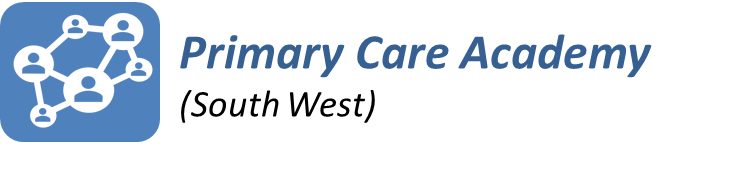 “Getting the best out of small groups - a facilitation skills course to help you to allow small groups to survive and thrive in the NHS”“Getting the best out of small groups - a facilitation skills course to help you to allow small groups to survive and thrive in the NHS”This is a multiprofessional facilitation skills course for those new or relatively new to small group facilitation in primary care / community care. It will help delegates learn a bit about adult education theory in groups, presentation skills, ways to facilitate groups and what things work. It aims to provide some knowledge and skills and tips that make small group facilitation look easy despite the problems that inevitably surface from time to time.  Though there will be some theory highlighted it is not designed to help you to write a good academic essay but to be able to practically manage a small group in an effective way. Feedback from previous delegates has suggested:“Great practical skills course”“Learnt so much quickly about online and face to face group learning”“Feel so much more confident now – lots of tips and tricks that I’ve seen good facilitators used and never quite spotted why they did it”“Beginning of a journey but feel I have a map and a toolbox now”“More confident presenting than I’ve been before and learnt so much”Course facilitators: Jill Wilson, Rebecca Matthews, Sian Williams, Stephanie Jackson and Steve Holmes have lots of experience facilitating groups in a variety of health care settings and have strong links to the Training Hub regionally and NHS England Southwest.Who is the course suitable for? 
Clinicians facilitating or leading small groups in a primary care / community care setting. Although the course is designed mainly for educational groups many of the skills are transferable to a small team leadership / facilitation role which is not necessarily educational. It will be suitable for groups that are undergraduate, postgraduate, multiprofessional or uniprofessional. It will cover both one-off group facilitation and groups that meet over a period. It will cover some of the skills and tips that can be used in both online and face to face learning. The course is to help to enhance those with less experience of small group facilitation to develop confidence, skills and tips – but is not designed as a refresher course for experienced group facilitators, nor is it designed for those wanting to learn about 1-1 supervisor / teaching skills.AimsTo enable a primary / community care clinician to have learnt a foundation and basis for facilitating online and face to face small groups moving forwards. To increase the knowledge, skills and positive attitudes of primary care educators in group facilitation. To develop skills in facilitating small groups in an experiential manner. To enhance the ability of educators to plan and deliver structured educational sessions.To improve the facilitation and management of larger groups.ObjectivesTo understand the value of small groups (and size of small groups) To understand the principles of adult small group education theory (methods for learning in adults and in groups)To be able to identify some behaviours in a small group setting that disrupt and enhance group performance and the reasons potentially behind this. To be aware and have strategies for managing unconscious bias and potential discriminationTo be able to use on line learning techniques to encourage learners engagement. To be aware of a variety of ice breakers / energisers and when they may be useful (or less useful) on line and face to face.To develop skills in facilitating and presenting in small groups environments, including to break up a small group to change dynamics and facilitate learning, presentation skills and ways to manage larger groups. (Time permitting) To practice and develop skills in delivering educational sessions as well as recognising “in action” characteristics of a successful small group educational sessionPre-Course Homework:Pre virtual learning session. To think about a half-day session that you may deliver to your learners (notes may be useful, formal presentation of this will not be required).To consider ice breakers, energisers and video clips you have seen used or you have used and the pros and cons of the different “breakers” to a learning event – think about appropriate use. Prior to face-to-face session.To prepare a maximum 5-minute presentation on any topic (may be medical or non-medical) that you feel comfortable with or if you wish will challenge you. (Some previous delegates have presented on hobbies / interests / things that have inspired them as well as medical topics they feel passionate about). Some have produced powerpoints, some have had very interactive sessions – there are no rules – push yourself to do something you are less comfortable with is an option but not compulsory! Some people may want to prepare last minute or do an off the cuff presentation which again is acceptable!PROGRAMME RegistrationTo register your interest for this event, please complete the MS Form by clicking on the link, https://forms.office.com/e/DEVkELLp2Q Questions about the event or the Primary Care Academy should be sent to: PrimaryCareAcademy.SW@hee.nhs.ukDatesThursday 7th September 2023 (morning half day online)Friday 15th September 2023 (all day face to face)Venue
BEST WESTERN Shrubbery Hotel
Station Road, Ilminster, Somerset, TA19 9ARFacilitatorsSteve Holmes, Stephanie Jackson, Becky Matthews,  Sian Williams, Jill WilsonRegistration https://forms.office.com/e/DEVkELLp2QDay 1:  Virtual session (half day)09:00Introduction, Hopes & Fears and Group Rules (Large Group)Ice breakers that work online and energisers online09.45Online and face to face the pros and cons10.15A little bit of adult educational theory and group theoryPresentation skills (If time)10.45Morning Tea11.00Working online – tips and tricks (small group)12.00Unconscious bias and discrimination / embracing diversity / bystander considerations12.30Close and plans for face-to-face learning Consider – who do I consider a legend as a teacher / facilitator and why?Day 2 : Face to face learning day09:00Introduction and ice breakers / energisers discussion09.30Small group presentation skills in (small groups) with feedback 11.00 – 11.20Morning refreshments11:20Small group presentation skills in a small groups with feedback (And using this time divided up to encourage discussion of the presentations and note how group works)12.45 Lunch13.30Working in small groups / larger group-identify behaviours that enhance & disrupt and how to intervene? 15:15Afternoon tea15:45More work on enhancers and disrupter16.30SummaryKind RegardsPCA Team